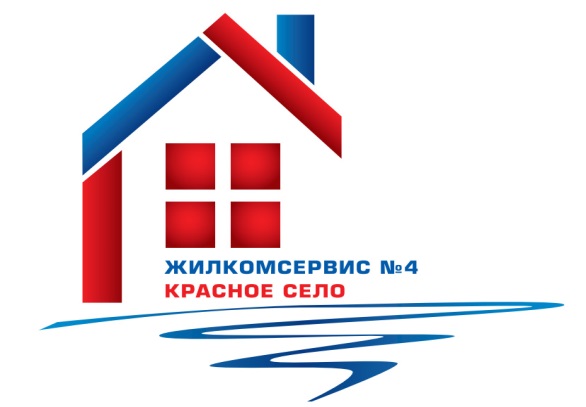 Обслуживающее подразделение       Участок №1АдресСанкт-Петербург, Горелово,           Красносельское ш., д.46/4 (1-й этаж)Телефон749-50-29График работыПн.-Чт. – 09.00 – 18.00,Пт. 09.00 – 17.00,перерыв на обед – 13.00 – 14.00 Начальник участка Семенова Галина ВасильевнаПрием граждан1-я и 3-я среда – 17.00 – 19.00 
Старший мастер по комплексному обслуживанию и ремонту зданий:Сатонин Вячеслав БорисовичМастер по комплексному обслуживанию и ремонту зданий:Варцаба Елена ВитальевнаПрием гражданвторник – 10.00 – 12.00четверг – 16.00 – 18.00Аварийно – восстановительная служба746-11-12круглосуточноБухгалтерия по квартирной платеАдресКрасносельское ш., д.46/3Телефон746-22-14Прием граждан:понедельник, среда, четверг – 16.00 – 19.00
вторник, пятница – 10.00 – 13.00Паспортный столАдресКрасносельское ш., д.46/3Телефон746-15-93Прием граждан:понедельник, среда, четверг – 16.00 – 19.00
вторник, пятница – 10.00 – 13.00